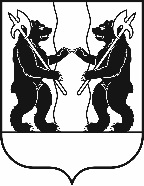 М У Н И Ц И П А Л Ь Н Ы Й  С О В Е ТЯрославского муниципального районаР Е Ш Е Н И Е02.10.2023                                                                                                                                № 70Об отмене действия отдельных положенийПравил землепользования и
застройки Туношенского сельского поселения
Ярославского муниципального районаПринято на заседанииМуниципального СоветаЯрославского муниципального района«28» сентября 2023 г.В соответствии со статьей 33 Градостроительного кодекса Российской Федерации, статьей 48 Федерального закона от 6 октября 2003 года                      № 131-ФЗ «Об общих принципах организации местного самоуправления в Российской Федерации», Уставом Ярославского муниципального района, учитывая обращение Коваленко А.Н., данные из Единого государственного реестра недвижимости, в целях устранения технической ошибки и восстановления прав и законных интересов собственников земельных участков МУНИЦИПАЛЬНЫЙ СОВЕТ ЯРОСЛАВСКОГО МУНИЦИПАЛЬНОГО РАЙОНА РЕШИЛ:1. Отменить действие Правил землепользования и застройки Туношенского сельского поселения Ярославского муниципального района, утвержденные решением Муниципального Совета Ярославского муниципального района от 17.10.2022 № 77, в части отнесения земельных участков с кадастровыми номерами 76:17:120701:417, 76:17:120701:395                 к территориальной зоне «Зона рекреации» (Р-1).2. Восстановить отнесение земельных участков, указанных в пункте 1 настоящего Решения, к территориальной зоне «Зона, предназначенная для ведения садоводства, личного подсобного хозяйства в границах населенных пунктов» (СХ-3).3. Изложить карту градостроительного зонирования территории в составе Правил землепользования и застройки Туношенского сельского поселения Ярославского муниципального района, а также карту градостроительного зонировании территории д. Твердино, д. Новоселки в редакции согласно приложениям.4. Поручить Администрации Ярославского муниципального района представить на утверждение Муниципального совета Ярославского муниципального района изменения в сведения о границах территориальных зон Туношенского сельского поселения Ярославского муниципального района в связи с принятием настоящего Решения.5. Разместить настоящее Решение на официальном сайте органов местного самоуправления Ярославского муниципального района в информационно-телекоммуникационной сети «Интернет».Приложение 1 к решениюМуниципального Совета Ярославского муниципального районаот 02.10.2023 № 70Карта градостроительного зонирования территории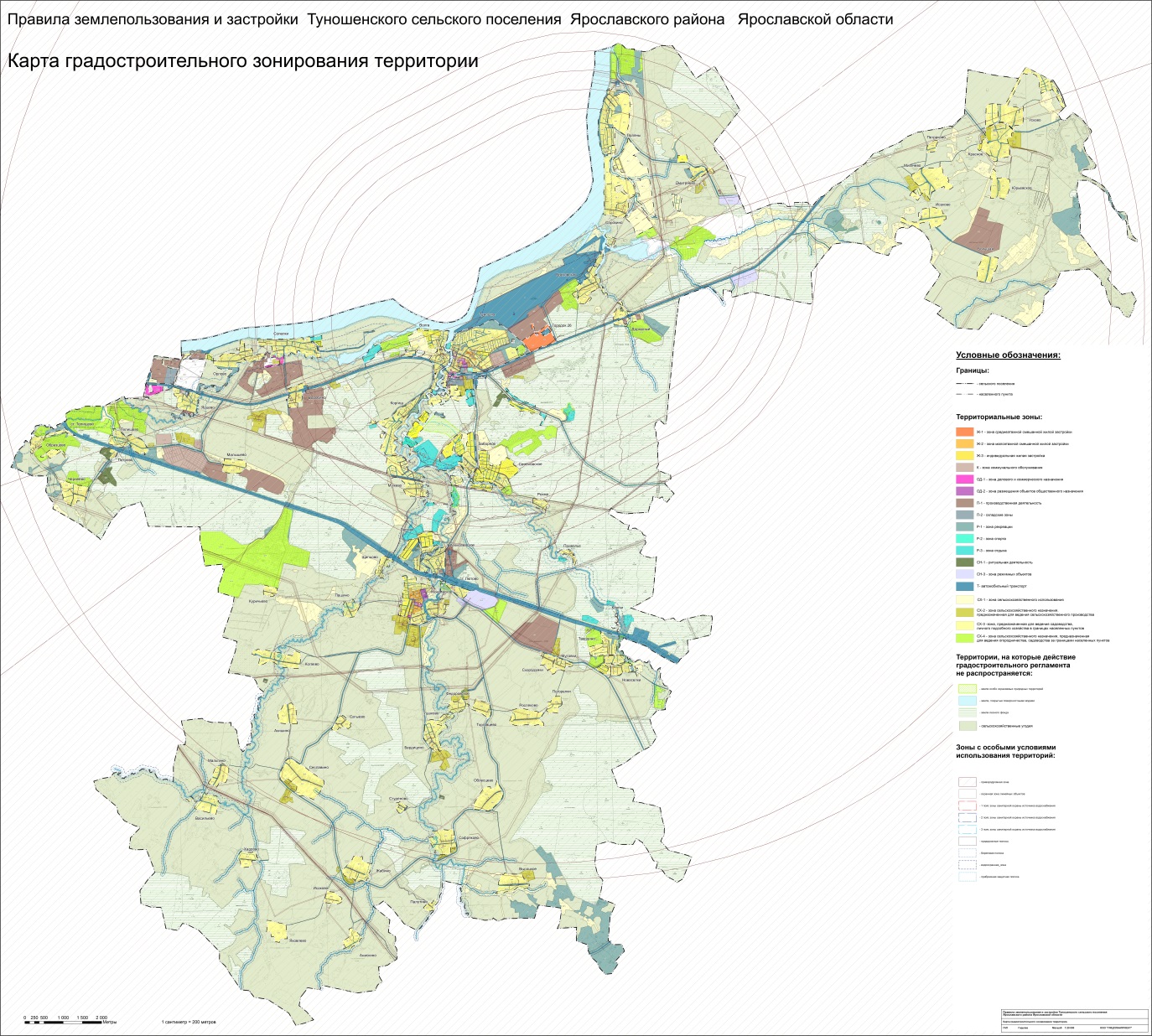 Приложение 2 к решениюМуниципального Совета Ярославского муниципального районаот 02.10.2023 № 70Карта градостроительного зонирования территории д. Твердино, д. Новоселки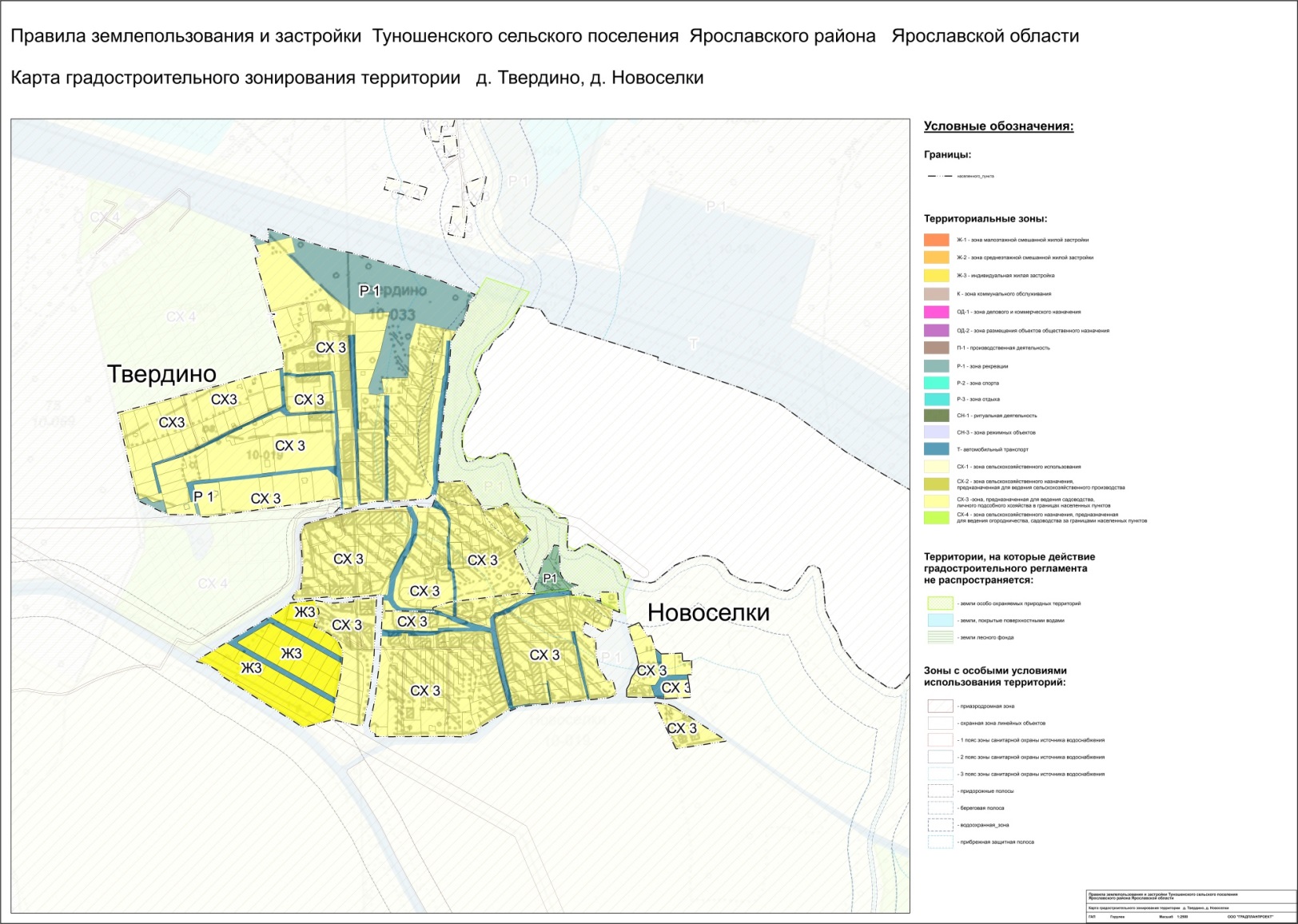 Глава Ярославскогомуниципального района________________Н.В. Золотников«____»_________2023 г.Председатель Муниципального Совета Ярославского муниципального района ______________ Е.В. Шибаев«____»_________2023 г.